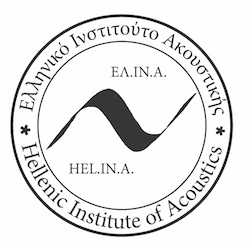 Ελληνικo Ινστιτοyτο ΑκουστικhςΜελοσ της Ευρωπαϊκησ Ακουστικησ Εταιρειας (ΕΑΑ)ΙΤΕ-Βασιλικά Βουτών, 70013 Ηράκλειο Κρήτηςe-mail: helina.secretariat@gmail.com, www.helina.grΕΞΟΥΣΙΟΔΟΤΗΣΗΟ/Η υπογράφων/υπογράφουσα……………………………………………………………………………………………………………………………………κατηγορίας μέλους ……………………………………………………………………………………………………..εξουσιοδοτώ τον/την…………………………………………………………………………………………………..να ασκήσει αντί για μένα τα δικαιώματά μου κατά την διεξαγωγή της Τακτικής Γενικής Συνέλευσης και των Αρχαιρεσιών του ΕΛΙΝΑ στις 6 ή 8 Οκτωβρίου 2018.Τόπος …………………………………………Ημερομηνία ……………………………….Υπογραφή…………………………………..Το έντυπο παρακαλούμε να παραδοθεί στο προεδρείο της Γενικής Συνέλευσης του ΕΛΙΝΑ.